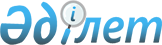 "Қазақстан Республикасында телерадио хабарларын таратуды дамыту мәселелері жөніндегі комиссияны құру туралы" Қазақстан Республикасы Үкіметінің 2002 жылғы 11 ақпандағы № 203 қаулысына өзгерістер енгізу туралы
					
			Күшін жойған
			
			
		
					Қазақстан Республикасы Үкіметінің 2012 жылғы 9 маусымдағы № 774 Қаулысы. Күші жойылды - Қазақстан Республикасы Үкіметінің 2015 жылғы 10 тамыздағы № 621 қаулысымен

      Ескерту. Күші жойылды - ҚР Үкіметінің 10.08.2015 № 621 қаулысымен (алғашқы ресми жарияланған күнінен кейін күнтізбелік он күн өткен соң қолданысқа енгізіледі).      Қазақстан Республикасының Үкіметі ҚАУЛЫ ЕТЕДІ:



      1. «Қазақстан Республикасында телерадио хабарларын таратуды дамыту мәселелері жөніндегі комиссияны құру туралы» Қазақстан Республикасы Үкіметінің 2002 жылғы 11 ақпандағы № 203 қаулысына (Қазақстан Республикасының ПҮАЖ-ы, 2002 ж., № 6, 52-құжат) мынадай өзгерістер енгізілсін:



      тақырыбы мынадай редакцияда жазылсын:



      «Телерадио хабарларын таратуды дамыту мәселелері жөніндегі комиссияны құру туралы»;



      кiрiспе мынадай редакцияда жазылсын:



      «Телерадио хабарларын тарату саласындағы қоғамдық мүддені есепке алу және қорғау, сондай-ақ халықтың теле-, радиоарналарға қажеттілігін қанағаттандыру мақсатында Қазақстан Республикасының Үкiметi ҚАУЛЫ ЕТЕДI:»;



      1-тармақта:



      бірінші абзац мынадай редакцияда жазылсын:



      «1. Мынадай құрамда телерадио хабарларын таратуды дамыту мәселелерi жөнiндегi комиссия құрылсын:»;



      Телерадио хабарларын таратуды дамыту мәселелері жөніндегі комиссияның құрамына мыналар енгізілсін:Мыңбай                   - Қазақстан Республикасының Мәдениет және

Дархан Қамзабекұлы         ақпарат министрі, төрағаҚырықбаев                - Қазақстан Республикасының Мәдениет және

Арман Оразбайұлы           ақпарат вице-министрі, төрағаның

                           орынбасарыҚалианбеков              - Қазақстан Республикасының Мәдениет және

Болат Серікұлы             ақпарат министрлігі Ақпарат және мұрағат

                           комитетінің төрағасы, хатшыМұхамеджанов             - Қазақстан Республикасының Парламенті

Төлеген Мұхамеджанұлы      Сенатының депутаты (келісім бойынша)Әшімбаев                 - Қазақстан Республикасының Парламенті

Мәулен Сағатханұлы         Мәжілісінің депутаты (келісім бойынша)Ықсанова                 - Қазақстан Республикасының Парламенті

Гүлнар Мұстақымқызы        Мәжілісінің депутаты (келісім бойынша)Қуанышев                 - Қазақстан Республикасы Президентiнiң

Жапсарбай Iлиясұлы         Әкiмшiлiгi Iшкi саясат бөлiмiнiң

                           меңгерушiсi (келiсiм бойынша)Бабақұмаров              - Қазақстан Республикасы Премьер-Министрiнің

Ержан Жалбақұлы            Кеңсесi Басшысының орынбасарыБашимов                  - «Еуропа құқығы және адам құқықтары

Марат Советұлы             институты» қоғамдық бiрлестiгiнiң

                           сарапшысы, профессор, заң ғылымдарының

                           докторы (келiсiм бойынша)Кациев                   - Қазақстандағы «Internews Network»

Олег Ахсарович             халықаралық ұйымы өкілдігінің директоры

                           (келісім бойынша)Жұмабаев                 - «Қазақстан Республикасы телерадио

Айдар Әбілмәжінұлы         хабарларын таратушылар қауымдастығы»

                           қоғамдық қорының төрағасы (келісім

                           бойынша)Матаев                   - Қазақстан журналистер одағы басқармасының

Сейітқазы Бейсенқазыұлы    төрағасы (келісім бойынша)Оразов                   - «Нұр Медиа» жауапкершілігі шектеулі

Нұрай Нұрғожаұлы           серіктестігі бас директорының бірінші

                           орынбасары (келісім бойынша)Ерімбетов                - «Әлеуметтік әріптестік орталығы»

Нұрлан Кенжебекұлы         корпоративтік қорының бас директоры

                           (келісім бойынша)Жолдыбай                 - «Бас редакторлар клубы» республикалық

Кенжеболат Махмұтұлы       қоғамдық бірлестігінің президенті (келісім

                           бойынша)

      мына:«Нұршабеков              - Қазақстан Республикасы Байланыс және

Ризат Рахатбекұлы          ақпарат министрлігі Байланыс және

                           ақпараттандыру комитетінің төрағасы»

      деген жол мынадай редакцияда жазылсын:«Нұршабеков              - Қазақстан Республикасы Көлік және

Ризат Рахатбекұлы          коммуникация министрлігі Байланыс және

                           ақпараттандыру комитетінің төрағасы»;

      көрсетілген құрамнан Асқар Қуанышұлы Жұмағалиев, Ләззат Мұратқызы Танысбай, Болат Талапұлы Берсебаев, Есім Ғарифолла, Ерлан Зайроллаұлы Нығматулин, Қуаныш Сұлтанұлы Сұлтанов шығарылсын;



      3-тармақ мынадай редакцияда жазылсын:



      «3. Комиссияның жұмыс органы Қазақстан Республикасы Мәдениет және ақпарат министрлiгiнiң Ақпарат және мұрағат комитетi болып белгiленсiн.».



      2. Осы қаулы қол қойылған күнінен бастап қолданысқа енгізіледі.      Қазақстан Республикасының

      Премьер-Министрі                           К. Мәсімов
					© 2012. Қазақстан Республикасы Әділет министрлігінің «Қазақстан Республикасының Заңнама және құқықтық ақпарат институты» ШЖҚ РМК
				